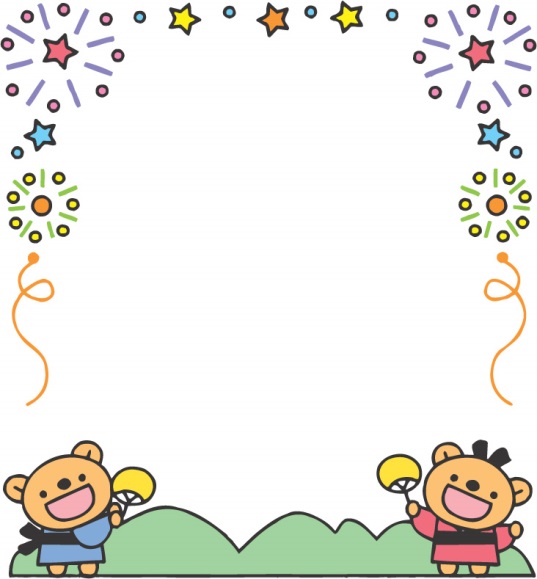 　　　　　　　　　　　　　　　　　　　　　　　　　　　　き　り　と　り　　　　　　　　　　　　　　　　　　　　　　　　　　　　　　　　　　　　　　　　「縁日ごっこ引換券」	　　　　　　　　　　「縁日ごっこ引換券」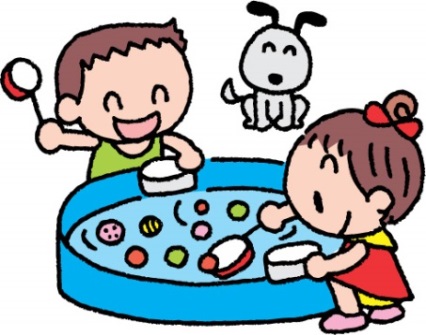 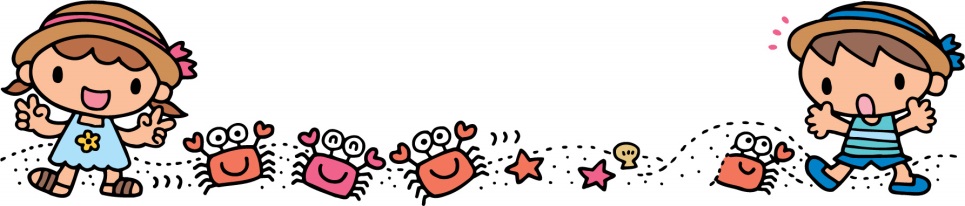 